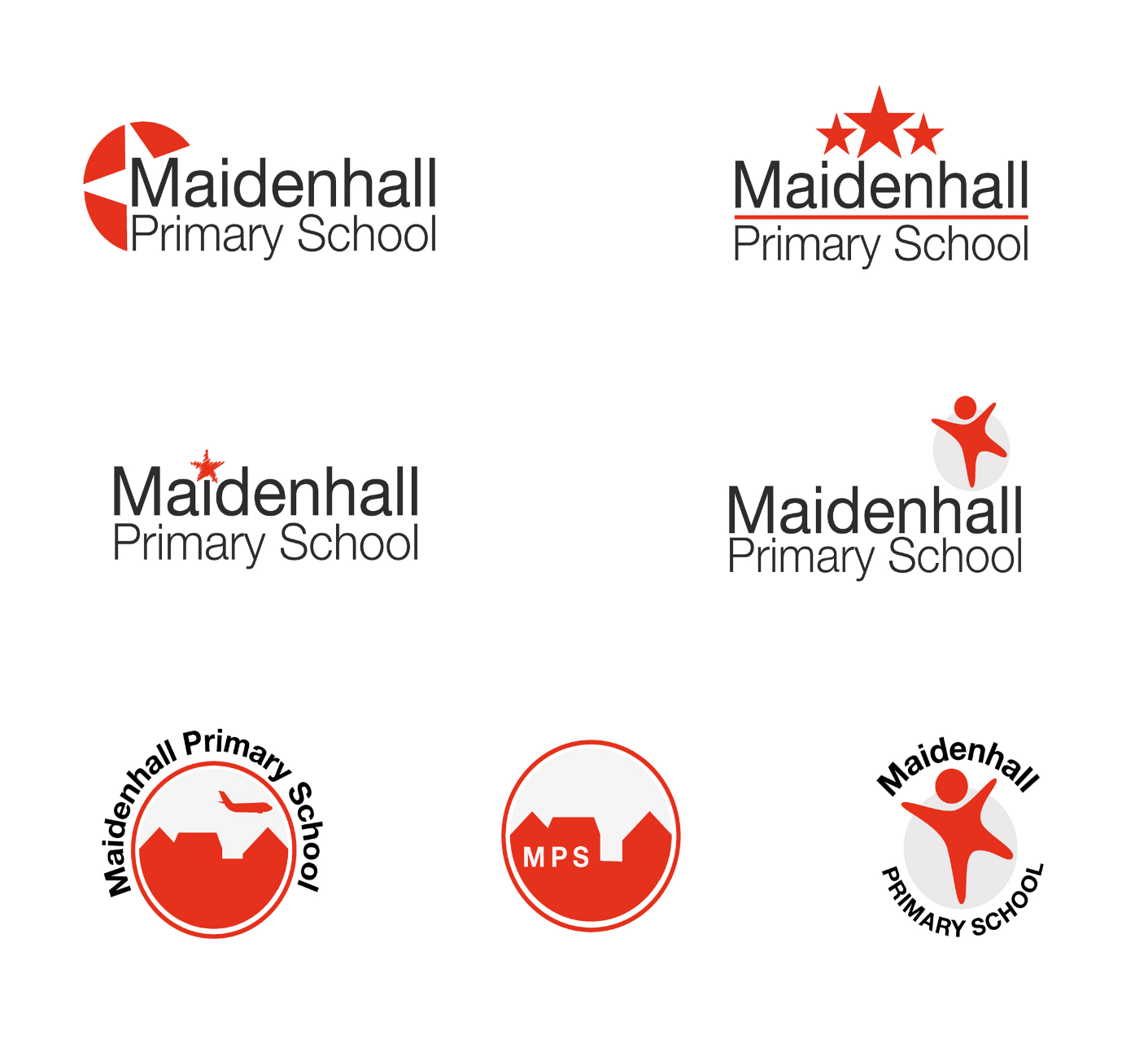 Maidenhall Primary School, LutonHeadteacherSalary ISR L21-L27 (£69,031-£79,958)The imminent retirement of the popular and experienced incumbent has left the Governors, parents and most importantly the children of Maidenhall Primary School in search of a new headteacher for the summer term of 2022.This is a real opportunity to make a difference in our children’s lives! Our reward is their excited response to everything from trips and visits, to spending a night camping on the school field!Maidenhall is a 3-4 form entry school serving a multicultural but predominantly South Asian community in the centre of Luton. The Senior and Middle Leadership Teams have a good blend of experience and a willingness to go the extra mile. The budget is healthy and the school is well resourced. The local Area Partnership of schools is particularly strong and supportive, as is the Governing Body. The successful candidate will understand what we do well and have the insight and confidence to bring fresh ideas to build on these strengths. They will be accountable for continuing to expand on the excellent foundations which are already in place and accelerate our journey to becoming an outstanding school. They will also recognise the importance of balancing the well-being of the children and staff with the desire to achieve the best outcomes for all.Please come and look round our school. We think you’ll be impressed! To arrange a visit, which will be in line with current Covid guidelines, please contact Maria McCafferty, HR Administrator, by phone on 01582 430780 or email mmccafferty@maidenhall.co.uk. If you think you are suited to the position and you are interested in joining and leading the team, an application form together with the job description, person specification and information pack is available to download from https://www.mynewterm.com/Closing date for applications: Noon, 5th November 2021Interviews: 24th & 25th November 2021The school is committed to safeguarding and promoting the welfare of children and expects all staff and volunteers to share this commitment. The recruitment of the successful candidate will be subject to an enhanced Disclosure and Barring Service check.